----------------------------------------------------------------------------------------------We would like to share the results of your recent colonoscopy.Exam results: 	Normal – No polyps	Polyps removed:      _________________			       (number of polyps removed)Type of polyp(s) removed:	Adenomatous -- a benign, precancerous growth. 	Hyperplastic -- a benign growth with no potential to develop into cancer.	Other --        ___________________Follow-up examYour doctor recommends a follow-up colonoscopy in       yearsfrom your recent exam date      .             			      (date of colonoscopy)A report of your colonoscopy results and the recommended follow-up colonoscopy date will also be sent to your referring physician:     _______________________________(name of referring physician)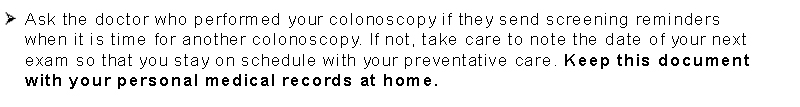 -more-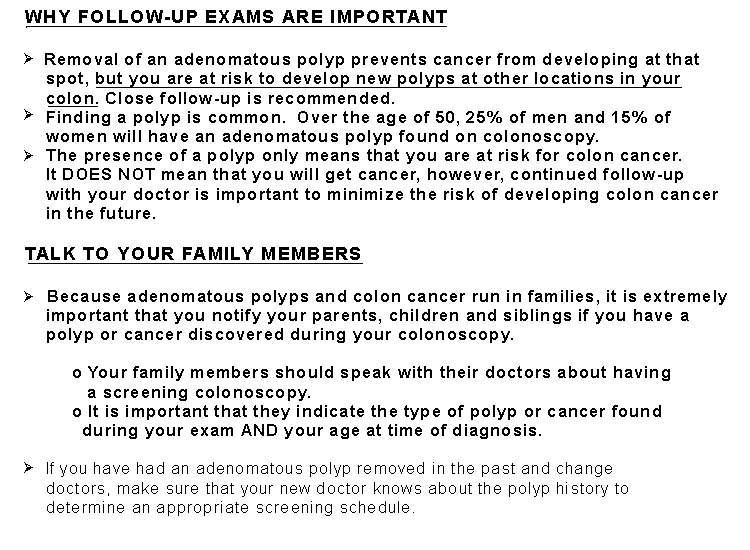 Notes from doctor’s visit or phone call:____________________________________________________________________________________________________________________________________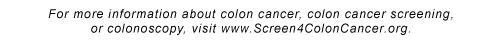   www.Screen4ColonCancer.orgDoctor’s Contact Information:Name:        _______________________Address:      ______________________Phone:       _______________________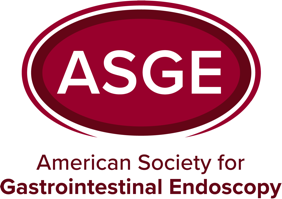 (InsertLogo)